 M821 : CORRIGES DES APPLICATIONSApplication 1 : Société Myxt1. Variations des stocksLe stock de marchandises a augmenté en N (SI – SF < 0 d’où SF > SI) : sur les 2 710 k€ de marchandises achetées au cours de l’exercice, 50 k€ n’ont pas été vendus (et sont donc venus gonfler le stock initial).Le stock de matières premières a diminué en N (SI – SF > 0 d’où SF < SI) : l’entreprise a consommé tous les achats de matières premières réalisés au cours de l’exercice plus 40 k€ issus du stock initial. Le stock de produits finis (et d’en-cours) a augmenté en N (SF – SI > 0 d’où SF > SI) pour un montant de 110 k€ (coût de production)2. Dans le poste « Charges exceptionnelles sur opérations en capital », on trouve notamment le compte 675, utilisé pour solder la valeur nette comptable des immobilisations cédées.Dans le poste « Produits exceptionnels sur opérations en capital », on trouve notamment le compte 775, utilisé pour enregistrer les produits de cession (prix de vente) des  immobilisations cédées. → La plus ou moins-value sur les immobilisations cédées n’apparaît donc pas directement dans le compte de résultat (contrairement aux plus et moins-values sur cessions de VMP).3. Calcul des SIGLa société exerce une activité commerciale et industrielle : il convient donc de calculer la marge commerciale ainsi que la production de l’exercice.   *1 410 = 400 + 40 + 970Application 2 : Société Dumontel1. La société Dumontel exerce une activité exclusivement commerciale (achats/ventes de marchandises). → Dans le tableau des SIG, la production de l’exercice sera égale à 0.2. La société a destocké des marchandises au cours de l’exercice N pour 24 766 €.(variation des stocks de marchandises > 0 → SI – SF > 0 soit SI > SF).→ Le coût d’achat des marchandises vendues est égal à 1 486 369 € (1 461 603 + 24 766)3. cf tableau des SIG du PCG page suivante.4. Le taux de marge commerciale est le premier indicateur de performance d’une entreprise commerciale.Taux de marge commerciale = Marge commerciale / Ventes de marchandises= 632 701 / 2 119 070 Taux de marque (mesure de la marge commerciale) = 29,86 %Taux de marge : 42.6 % = Marge commerciale/CAMV ou marge commerciale/PA HTSur 100 € HT de marchandises, l’entreprise réalise une marge commerciale de 29,86 €. (On en déduit que les marchandises vendues ont été achetées 70,14 € HT).5. Application 3 : Société ChassagneTableau des SIG (en k€)Calcul de la CAF En N-1 : A partir de l’EBE :CAF = 97 300 + 3 300 – 19 000 + 1 000 – 14 000 = 68 600 k€En N : A partir de l’EBE :CAF = 94 100 + 2 600 – 45 000 + 7 000 – 1 800 – 2 000 = 54 900 k€Application 4 : SA FACDéfinition de la CAFLa CAF est la trésorerie potentielle dégagée au cours d’un exercice grâce aux activités courantes de l’entreprise.CAF = Produits encaissables (sauf PCEA) – Charges décaissablesCalcul de la CAF• A partir du résultat• A partir de l’EBE EBE = (9 135 + 110 + 50) – (2 220 – 220 + 1 990 + 60 + 1 090 + 205 + 2 385)ou EBE = (9 445 – 130 – 20) – (8 480 – 750)EBE =  1 565 k€                            Calcul de la CAF (en k€)Calcul de l’autofinancement de l’exercice NL’autofinancement est la partie de  qui reste dans l’entreprise après distribution des dividendes.Montant des dividendes distribués en juillet N = 2/3 × 390 = 260 k€.Autofinancement (N) = 1 150 – 260 = 890 k€Application 5 :Le taux de marque est le premier indicateur de performance d’une entreprise commerciale.Taux de marque = Marge commerciale / Ventes de marchandises= 3 790 / 6 450 Taux de marque  = 58,76 %Sur 100 € HT de marchandises vendues, l’entreprise réalise une marge commerciale de 58,76 € Taux de profitabilité = Résultat de l’exercice / CAHT= 480 / 8 290Taux de profitabilité = 5,79 %Pour 100 € de CAHT, l’entreprise réalise un bénéfice de 5,79 €.Commentaire sur l’évolution des performances de la société ChassagneLa valeur ajoutée a peu progressé au cours de l’exercice N malgré une augmentation importante du chiffre d’affaires et du taux de marque. Cela s’explique par une explosion des consommations en provenance des tiers (+ 99 %).La part de la valeur ajoutée revenant aux salariés a fortement augmenté. On constate que les charges de personnel ont augmenté de 39 % alors que la VA n’a progressé que de 5 %. Ceci s’explique par l’embauche de 250 salariés en N. La richesse créée a augmenté insuffisamment pour absorber ces charges supplémentaires. Il en résulte un EBE en baisse par rapport à N-1.Par ailleurs, les décisions de restructuration prises par la société au cours de l’exercice N ont entraîné une forte augmentation des charges d’intérêt et des dotations aux amortissements (renouvellement des immobilisations financées en partie par emprunts bancaires).Au final, la profitabilité baisse de façon importante. Seule la plus-value réalisée lors de la vente de l’ensemble immobilier (148 000 €) permet d’obtenir un résultat bénéficiaire. L’effort important en matière d’investissement n’a pas encore porté ses fruits (point à surveiller par les dirigeants de l’entreprise)…CAF Pour calculer rapidement la CAF, il convient de partir du résultat de l’exercice.CAF = Résultat + Charges calculées – Produits calculés – PCEA (≠ activité courante)Application 1 (société Myxt) : CAF = 480 + (990 + 60) + 105 – (230 + 85 + 30) – 150 = 1 140 k€                          DADP   VCEAC      RADP         PCEA  Application 2 (société Dumontel) : CAF = 219 520 + (37 028 + 1 840 + 12 100) + 57 200 – 7 300 – 78 400 = 241 988 €                                             DADP                  VCEAC  RADP   PCEA  Application 6 :Tableau des SIGCalcul de la CAF	EBE		5 981   	Résultat net	1 933	-autres ch exploi	-125	-produits de cession	-535	+produits fin encaiss.	1820	+valeur compt elts actif cédés	600	-chges fin décaiss.	-1488	+DADP	4712	+pdts except encaiss.	133	- RADP	-1360	-chges except décaiss.	-971 	CAF	5 350	CAF 		5 350Calcul des ratios de répartition de la VACharges de personnel = 81,42 %			     Valeur ajoutée					81,42 % de la richesse créée par l’entreprise revient aux salariés.		Charges d’intérêts = 2,51 %		Valeur ajoutée					2,51 % de la richesse créée par l’entreprise revient aux prêteurs (entreprise peu endettée).Application 7 :Intérêts Courus = créances ou dettes à court terme à exclure des immobilisations financières ou des emprunts et à reclasser en ACHE (Actif Circulant Hors Exploitation)  ou en DCHE (Dettes circulantes  Hors Exploitation).Concours Bancaires Courants (CBC) = trésorerie négative dont le remboursement est attendu à court terme. On les exclut des dettes financières (qui relèvent du long terme) pour les placer en trésorerie passive.Le bilan fonctionnel doit toujours rester équilibré.Application 8 :En N-1,  A&D = (860 – 585) + (125 – 120) + (50 – 30) + (65 – 50) + (35 – 25) = 325Equilibre financier En N :FR = 1 358 – 1 270 = 88 k€BFR = 140 + 15 – 88 – 2 = 65 k€T = 35 – 12 = 88 – 65 = 23 k€En N-1 : FR = 1 198 – 1 110 = 88 k€BFR = 115 + 10 – 80 – 1 = 44 k€T = 50 – 6 = 88 – 44 = 44 k€L’équilibre financier est assuré en N et N-1 malgré la forte augmentation du BFR en N. On remarque en effet une progression des créances clients qui accroît le besoin de financement à court terme.Application 9 :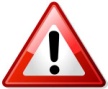 Les calculs ne peuvent être réalisés en N-1 car on ne connaît pas les montants bruts des postes de l’actif !En N :RS = 263 319 + 70 963 + (34 576 - 29863 - 750) = 338 245             CP          A&D                      		ICES = 286 391FR = RS – ES = 338 245 – 286 391 = 51 854 €ACE = 62 714 + 2 748 + 142 647 + 1 894 = 210 003                                                          CCADCE = 108 396 + 25 553 = 133 949BFRE = ACE – DCE = 210 003 – 133 949 = 76 054 €ACHE = 0DCHE = 750BFRHE = ACHE – DCHE = 0 – 750 = - 750 €Vérification :T = 6 413 – 29 863 = 51 854 – 75 304 = - 23 450 €CommentaireLes emplois stables sont tous financés par des ressources stables donc l’équilibre financier minimal est respecté. En revanche, l’excédent des ressources stables n’est pas suffisant pour financer l’intégralité du besoin de financement provenant du cycle d’exploitation. L’entreprise a donc dû faire appel au découvert bancaire pour trouver le financement complémentaire à court terme.Application 10 :Pour pouvoir comparer de façon objective les entreprises qui ont eu recours à l’escompte et celles qui ont préféré le découvert bancaire, on réintègre les EENE aux créances clients en supposant un financement par découvert bancaire.FR = RS – ES       = 34 800 – 28 280 = 6 520 ouFR = ACE + ACHE + TA – DCE – DCHE – TP       = 11 260 + 410 +100 – 4 650 – 280 – 320 = 6 520BFRE = 11 260 – 4 650 = 6 610BFRHE = 410 – 280 = 130BFR = 6 610 + 130 = 6 740T = 100 – 320 = 6 520 – 6 740 = - 220Seul l’équilibre financier minimal est respecté fin N (FR > 0). A court terme, l’entreprise rencontre en revanche des difficultés de financement ; pour financer l’intégralité du BFR, elle a dû recourir au découvert bancaire et à l’escompte d’effets de commerce.Application 11 :FR = (62 722 + 52 924 + 87 846 – 6 870 + 66 086) – 249 105        147 152FR = 262 798 – 249 105 = 13 693 €BFR = (36 289 – 24 316) – 5 459 – 10 357 = 11 973 – 15 816 = - 3 843 €Vérification : T = 13 693 – (- 3 843) = 24 316 – 6 780 = 17 536 €Les ressources stables financent à 100 % les immobilisations. L’excédent se retrouve en trésorerie car l’exploitation génère une ressource de financement !Taux de MC = MC / Ventes de marchandisesTaux de MC =  = 10 %Soit le comptable s’est trompé dans la répartition MP / marchandises,  soit l’Irish Pub ne réalise quasiment aucune marge sur les marchandises vendues (paquets de chips…).Délai de rotation du stock de marchandises =  Délai de rotation des dettes fournisseurs =  Autonomie financière (Dettes financières / CP) =  > 1Le ratio est supérieur à 1 en raison de la présence du poste Emprunts et dettes financières divers (66 086 € prêtés par les associés, la famille ou des amis…).Capacité de remboursement (Dettes financières / CAF) = 147 152 / (29 722 + 6 701) = 4,04L’entreprise semble avoir atteint sa capacité maximale de remboursement. Elle pourra difficilement obtenir un nouvel emprunt bancaire si le besoin s’en faisait ressentir…Application 12 : SOCIÉTÉ HOLINGERCalculs FRNG et BFR en k€Commentaire :Le FRNG a subi en N+1 une légère dégradation, en raison d'une augmentation plus importante des emplois stables que des ressources stables (investissement en immobilisations corporelles et incorporelles non financé par des ressources stables).Le BFR connaît une augmentation plus forte que celle du chiffre d'affaires HT, essentiellement en raison de la dégradation de la rotation des stocks (les stocks passent de 18 635 k€ en N à 23 221 k€ en N+l, soit une augmentation de 25%, alors que le chiffre d'affaires n’augmente que de 7,6%). La société n'a donc pas réalisé assez de chiffre d'affaires.La trésorerie a subi le choc de cette dégradation. Les concours bancaires sont non seulement permanents, mais ont augmenté de 175% d'une année à l'autre.  Ce déséquilibre structurel de trésorerie est très dangereux à moyen terme.Relation entre ces trois notions :F.R.N.G. - B.F.R. = TrésorerieVérification :Exercice N : 14 989 - 16 799 = -1 810 k€Exercice N+1 : 14 496 - 19 771 = -5 275 k€Étude des composants de l’actif et du passif cycliqueDélai de rotation des stocksStock moyen HT (1) x 360 joursCoût d'achat des marchandises vendues (2)(1) (stock initial + stock final)/2(2) Achats + stock initial - stock finalPour N : ((15 521 + 18 635)/2) x 360 = 90,76 soit 91 jours.71 048 + 15 521 - 18 635Pour N+l : ((18 635 + 23 221)/2.) x 360 = 133,03 soit 133 jours.61 220 + 18 635 - 23 221Délai de crédit accordé aux clientsCréances clients TTC x 360 joursChiffres d'affaires TTCPour N : (27 425 x 360)	= 83,77 soit 84 jours.(98 540 X 1,196)Pour N+l : (30 236 x 360)	= 85,79 soit 86 jours.(106 085 x 1,196)Délai de crédit consenti par les fournisseursDettes fournisseurs TTC x 360 joursAchats TTCPour N : (16 500 x 360) = 69,90 soit 70 jours.(71 048 X 1,196)Pour N+l : (18 500 x 360) = 90,96 soit 91 jours.(61 220 X 1,196)Tableau récapitulatif Commentaire :La situation des stocks est particulièrement grave. Outre la détérioration de N à N+l, la durée moyenne est presque le double de celle de la norme sectorielle. Si les délais consentis aux clients sont relativement stables, ils sont en moyenne supérieurs de 37% en durée comparativement à la norme du secteur. Seul le ratio des crédits consentis par les fournisseurs est conforme à la norme et a réussi à augmenter en N+1 pour rattraper celui des clients. C'est le seul aspect positif de cette analyse.Solutions :Agir sur les stocks en améliorant leur rotation, c'est-à-dire en recherchant :- les causes de la perte de vitesse (articles qui ne se vendent pas, marché en mouvement, etc... » ;- les solutions à apporter à ces causes : recherche de nouveaux produits plus performants, amélioration du service après-vente (peut-être la cause première de la détérioration). Ne pas oublier que certaines entreprises comme DARTY ont pu connaître un développement rapide grâce à la force de leur service après-vente qui intervient dans les 24 heures, surtout dans un secteur aussi délicat que l'électroménager.Rétablir la situation négative de trésorerie :- en éliminant progressivement (mais assez rapidement) les concours bancaires (charges financières très onéreuses pour la société) ;- en privilégiant comme solution de remplacement les ressources stables ; par exemple envisager la possibilité d'une augmentation de capital, ou des comptes-courants d'associés bloqués.Application 13 : Cas de synthèse - SOCIÉTÉ BEILLEVAIRELe S.I.G. qui permet de mesurer la richesse créée par l’entreprise est la valeur ajoutée (V.A.). D’une manière générale, les bénéficiaires de cette richesse créée sont :les salariés rémunérés par les salaires,les organismes sociaux rémunérés par les cotisations sociales,l’Etat rémunéré par les impôts,les prêteurs rémunérés par les intérêts,l’entreprise elle-même avec le résultat et l’autofinancement.Calcul de la V.A. de BEILLEVAIREOn constate qu’entre 2009 et 2010, la V.A. a augmenté de 10 %. Cette augmentation résulte principalement de l’augmentation de la production vendue (+ 11,43 %).L’Excédent Brut d’Exploitation (E.B.E.) correspond à ce qui est disponible pour :rémunérer les capitaux propres de l’entreprise,payer les intérêts,maintenir en état l’outil de production de l’entreprise.Calcul de l’E.B.E.L’E.B.E. de l’entreprise BEILLEVAIRE a augmenté de 7,72 % entre 2009 et 2010. Il s’agit d’une faible augmentation relevant du même ordre de grandeur que la croissance de la V.A. La différence entre le taux de croissance de la VA et celui de l’EBE s’explique par une augmentation plus importante des charges de personnel (environ + 12 %).Différence entre E.B.E. et C.A.F.La Capacité d’Autofinancement est l’ensemble de ressources nouvelles dégagées en cours d’exercice par l’activité courante de l’entreprise. La C.A.F. est donc un flux de liquidités potentielles résultant de l’ensemble des activités de l’entreprise. L’E.B.E. est aussi un flux de liquidités potentielles mais qui résulte de la seule exploitation.En 2010, la trésorerie potentielle dégagée par l’activité courante de l’entreprise Beillevaire a baissé de 25,88 %.Pour analyser la rentabilité de l’exploitation de l’entreprise BEILLEVAIRE, il convient d’étudier plus particulièrement l’évolution de son résultat d’exploitation.En 2009 et 2010, le résultat d’exploitation est largement bénéficiaire : l’exploitation est donc rentable.En outre, entre ces deux exercices, on constate une augmentation de 30 %. Cette hausse est étonnante car, sur la même période, la V.A. n’a augmenté que de 10 % et l’E.B.E. de 8%. En fait, cette augmentation du résultat d’exploitation ne provient pas de produits encaissés mais principalement d’une hausse des reprises sur amortissements, dépréciations et provisions et d’une baisse des dotations (renouvellement du parc de machines ? baisse des risques liés à l’exploitation ?). L’équilibre financier fondamental d’une entreprise est illustré par un Fonds de Roulement Net Global (F.R.N.G.) positif c’est-à-dire par le fait que les ressources stables financement totalement les emplois stables.En 2009 et 2010, le FRNG est positif : l’équilibre financier fondamental est assuré. Mais on constate une diminution d’environ 10 % entre 2009 et 2010. Cette diminution résulte d’une hausse des emplois stables de 15 % alors que les ressources stables (principalement, les capitaux propres) n’augmentent que de 6 %.Calcul du Besoin en Fonds de Roulement (B.F.R.) :Calcul de la trésorerie nette SIG (en k€)            N             Ventes de marchandises Coût d’achat des marchandises vendues6450 – (2710 – 50)                 = Marge commerciale          6 4502 660       3 790   Production  vendue+ Production stockée+ Production immobilisée               = Production de l’exercice         1 840          110       -       1 950Marge commerciale + Production de l’exercice Consommation en provenance des tiers(400 +40+970)                = Valeur ajoutée (VA)+ Subventions d’exploitation Impôts, taxes et versements assimilés Charges de personnel   = Excédent brut d’exploitation (EBE)+ Reprises sur amortissements, dépréc. et prov.+ Autres produits d’exploitation  Dotations aux amort., dépréc. et prov. Autres charges  d’exploitation= Résultat d’exploitation + Produits financiers  Charges financières= Résultat courant avant impôt+ Résultat exceptionnel  (190  130) Participation des salariés Impôt sur les bénéfices          = Résultat de l’exercice         5 7401 410*       4 330           320   115 2 885       1 650            230            10   990     20          880          130   340          670            60     20   230            480Bénéficiaires de la VAMontantsPersonnel 210 638Etat 87 050Prêteurs29 900Entreprise et ses associés (le reste) : 573 716 – 210 638  29 900  87 050246 128                                   Total      573 716    TABLEAU DES SOLDES INTERMEDIAIRES DE GESTIONTABLEAU DES SOLDES INTERMEDIAIRES DE GESTIONTABLEAU DES SOLDES INTERMEDIAIRES DE GESTIONTABLEAU DES SOLDES INTERMEDIAIRES DE GESTIONTABLEAU DES SOLDES INTERMEDIAIRES DE GESTIONTABLEAU DES SOLDES INTERMEDIAIRES DE GESTIONPRODUITSPRODUITSCHARGESCHARGESSOLDES INTERMEDIAIRES DES EXERCICESSOLDES INTERMEDIAIRES DES EXERCICES(Colonne 1)N(Colonne 2)N(Colonne 1 - Colonne 2)NVentes de marchandises2 119 070Coût d'achat des marchandises vendues1 486 369Marge commerciale632 701Production vendueProduction stockéeou Déstockage de productionProduction immobiliséeTOTALTOTALProduction de l'exercice0Production de l'exercice0Consommation de l'exercice en provenance des tiers58 985Marge commerciale632 701TOTAL632 701TOTAL58 985Valeur ajoutée573 716Valeur ajoutée573 716Impôts, taxes et versements assimilés87 050Subventions d'exploitationCharges de personnel210 638TOTAL573 716TOTAL297 688Excédent brut (ou insuffisance brute) d'exploitation276 028Excédent brut d'exploitation276 028ou Insuffisance brute d'exploitationReprise sur amortissements, dépréciations et provisions et transfert de charges7 300Dotations aux amortissements, dépréciations et provisions37 028Autres produits10 100Autres charges14 930TOTAL293 428TOTAL51 958Résultat d'exploitation (bénéfice ou perte)241 470Résultat d'exploitation241 470ou Résultat d'exploitationQuotes-parts de résultat / op, faites en communQuotes-parts de résultat : / op, faites en communProduits financiers1 930Charges financières31 740TOTAL243 400TOTAL31 740Résultat courant avant impôts (bénéfice ou perte)211 660Produits exceptionnels78 400Charges exceptionnelles70 540Résultat exceptionnel (bénéfice ou perte)7 860Résultat courant avant impôts211 660ou Résultat courant avant impôtsRésultat exceptionnel7 860ou Résultat exceptionnelParticipation des salariésImpôts sur les bénéficesTOTAL219 520TOTAL0Résultat de l'exercice (bénéfice ou perte)219 520Produits des cessions d'éléments d'actif78 400Valeur comptable des éléments cédés57 200Plus-values et moins-values sur cessions d'éléments d'actif21 200NN-1    Ventes de marchandises  Coût d’achat des marchandises vendues 42 000- 30 00028 000- 22 500=  Marge commerciale12 0005 500    Production vendue+  Production stockée+  Production immobilisée 210 40022 000178 8003 0002 000=  Production de l’exercice232 400183 800    Marge commerciale + Production de l’exercice  Consommation en provenance des tiers 244 400- 95 900189 300- 48 100=  Valeur ajoutée (VA) +  Subventions d’exploitation  Impôts, taxes et versements assimilés  Charges de personnel148 5004 500- 7 300- 51 600141 200- 6 900- 37 000=  Excédent brut d’exploitation (EBE)+  Reprises sur amortissements, dépréc. et prov.+  Autres produits d’exploitation   Dotations aux amort., dépréc. et prov.  Autres charges  d’exploitation 94 1008 200- 208 10097 3003 000- 59 600=  Résultat d’exploitation+  Produits financiers  Charges financières - 105 8002 600- 45 00040 7003 300- 19 000=  Résultat courant avant impôts+  Résultat exceptionnel   Participation des salariés  Impôts sur les bénéfices- 148 200153 200- 2 00025 0007 000- 14 000=  Résultat de l’exercice3 00018 000 values sur cessions d’éléments d’actif 148 0006 000   Résultat de l’exercice+ DADP+ VCEAC RADP PCEA              18 000  59 600       15 000   3 000   21 000                  CAF (en k€)     68 600   Résultat de l’exercice+ DADP+ VCEAC RADP PCEA              3 000  208 100     112 000   8 200  260 000                  CAF (en k€)    54 900   Résultat de l’exercice+ Dotations (750 + 70)+ VCEAC Reprises (130 + 40) Produits de cession                           CAF =        380  +    820  +    195      170        75     1 150Excédent brut d’exploitation+ Autres produits d’exploitation encaissables Autres charges d’exploitation décaissables+ Produits financiers encaissables (35 + 10)  Charges financiers décaissables (210 + 40)+ Produits exceptionnels encaissables charges exceptionnelles décaissables Participation des salariés impôt sur les bénéfices                                                               CAF =   1 565 +     20              - +     45.   250 +       5      25            15    195   1 150 Exercice NExercice N-1Evolution du CAHT : (252 400 / 206 800) – 1 + 22,05 %Evolution de la VA : (148 500 / 141 200) – 1 + 5,17 %Taux de marque (Marge com. / Ventes de march.)28,57 %19,64 %Exercice NExercice N-1Charges de personnel / VA34,75 %26,20 %Charges d’intérêts / VA29,09 %11,33 %Evolution de l’EBE- 3,29 %Taux de profitabilité (Résultat / CAHT)1,19 %8,70 %Impôts et taxes = 4,39 %Valeur ajoutée4,39 % de la richesse créée par l’entreprise revient à l’Etat.	On en déduit que 11,68 % de la VA revient à l’entreprise et ses actionnaires.	Commentaire des résultats de l’entrepriseEn l’absence des chiffres pour N-1, l’évolution des SIG ne peut pas être étudiée. On peut en revanche calculer le taux de marque et le taux de profitabilité en N.Taux de MC = 57 587 / 286 437 = 20,10 %Le taux de marque semble faible.Taux de profitabilité = 1 933 / (286 437 + 54 + 452) = 0,7 %100 € de CAHT ne permettent de dégager que 0,70 € de bénéfice. Cette très faible profitabilité s’explique notamment par :un taux de marque bas ;des charges de personnel particulièrement élevées.Valeur ajoutée4,39 % de la richesse créée par l’entreprise revient à l’Etat.	On en déduit que 11,68 % de la VA revient à l’entreprise et ses actionnaires.	Commentaire des résultats de l’entrepriseEn l’absence des chiffres pour N-1, l’évolution des SIG ne peut pas être étudiée. On peut en revanche calculer le taux de marque et le taux de profitabilité en N.Taux de MC = 57 587 / 286 437 = 20,10 %Le taux de marque semble faible.Taux de profitabilité = 1 933 / (286 437 + 54 + 452) = 0,7 %100 € de CAHT ne permettent de dégager que 0,70 € de bénéfice. Cette très faible profitabilité s’explique notamment par :un taux de marque bas ;des charges de personnel particulièrement élevées.Valeur ajoutée4,39 % de la richesse créée par l’entreprise revient à l’Etat.	On en déduit que 11,68 % de la VA revient à l’entreprise et ses actionnaires.	Commentaire des résultats de l’entrepriseEn l’absence des chiffres pour N-1, l’évolution des SIG ne peut pas être étudiée. On peut en revanche calculer le taux de marque et le taux de profitabilité en N.Taux de MC = 57 587 / 286 437 = 20,10 %Le taux de marque semble faible.Taux de profitabilité = 1 933 / (286 437 + 54 + 452) = 0,7 %100 € de CAHT ne permettent de dégager que 0,70 € de bénéfice. Cette très faible profitabilité s’explique notamment par :un taux de marque bas ;des charges de personnel particulièrement élevées.ElémentsNN+1Financement propre 22 01923 584Dettes financières7 5006 500Total des Ressources Stables29 51930 084immobilisations incorporelles-182-168immobilisations corporelles -12 800 -13 622immobilisations financières -1 548-1 798= Fonds de Roulement Net Global 14 98914 496 ElémentsNN+1Stocks et en-cours18 63523 221Créances clients 27 425  30 236Valeurs mobilières de placement484 235Total des actifs d'exploitation et des actifs hors exploitation46 54453 692dettes d'exploitation -26 100 -29 901dettes hors exploitation -3 645 -4 020= Besoin en Fonds de Roulement 16 799 19 771 ElémentsNN+1Trésorerie actif 190225- Trésorerie passif -2 000-5 500= Trésorerie (nette)-1 810-5 275 RatiosExercice NExercice N+1Normes du secteurRotation des stocks91 jours133 jours72 joursDélai clients84 jours86 jours62 joursDélai fournisseurs70 jours91 jours90 joursEléments20092010Production vendue8 603 7009 586 815+ Production stockée07 702+ Production immobilisée00= Production de l’exercice8 603 7009 594 517- Achats de M.P. (y compris la variation de stocks)5 800 1636 462 000- Autres achats et charges externes778 657905 868= Valeur ajoutée2 024 8802 226649Eléments20092010Valeur ajoutée2 024 8802 226649+ Subventions d’exploitation       2 750- Impôts, taxes …    83 399     94 769- Salaires & traitements  867 130   960 892- Charges sociales   259 110   295 548= Excédent Brut d’Exploitation   815 241   878 190Eléments20092010Capitaux propres853 123948 028+ Dettes financières510 798472 568- Concours bancaires courants23 40131 488+ Amortissements / Déprécations977 7131 075 943= RESSOURCES STABLES (I)2 318 2332 465 051EMPLOIS STABLES (Immob. Brutes) (II)1 486 4241 711 770FRNG (I – II)831 809753 281Eléments20092010Stocks de M.P.463 325419 974+ Créances clients1 114 6391 161 621+ Autres créances557 332280 512+ Charges constatées d’avance51 74967 258= EMPLOIS CIRCULANTS (I)2 187 0451 929 365Dettes fournisseurs1 253 3921 218 097+ Dettes fiscales & sociales270 933354 316+ Autres dettes39 51234 036+ Produits constatées d’avance00= DETTES A COURT TERME (II)1 563 8371 606 449B.F.R. (I –II)623 208916Eléments20092010F.R.N.G.831 809753 281B.F.R. 623 208322 916TRESORERIE NETTE208 601430 365Eléments20092010TRESORERIE ACTIVE (Disponib.)232 002461 853TRESORERIE PASSIVE (CBC)23 40131 488TRESORERIE NETTE208 601430 365